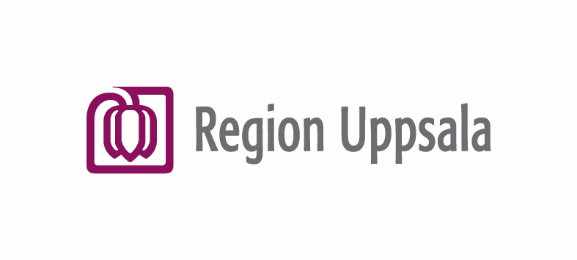 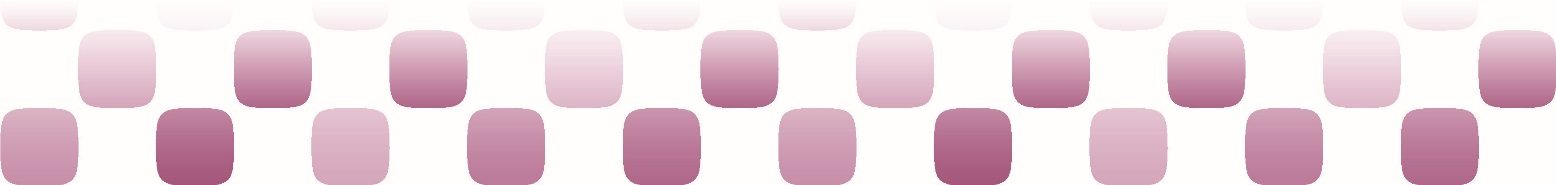 InledningBakgrundSom regionalt utvecklingsansvarig aktör har Region Uppsala, enligt lagen om regionalt utvecklingsansvar (2010:630), uppdrag att utarbeta och fastställa en strategi för länets utveckling och samordna insatser för genomförandet av strategin. Strategin benämns regional utvecklingsstrategi (RUS). Förordningen om regionalt tillväxtarbete (2017:583) fastställer att strategin ska vara en samlad och sektorsövergripande strategi för arbetet med hållbar regional tillväxt och utveckling. Samverkan ska ske med länets aktörer och civilsamhälle och näringsliv ska bjudas in att delta i arbetet.  Enligt förordning ska utvecklingsstrategin uppdateras löpande och ses över åtminstone en gång mellan varje val till landstings- och kommunfullmäktige. I regionplan och budget 2019–2021 står beskrivet att i Uppsala län har en ny strategi antagits med fyra års intervall. Nästa strategi bör i enlighet med denna tradition antas i november 2020.Om revideringen av RUSEn revidering av länets regionala utvecklingsstrategi (RUS) initierades i början av 2019, med inriktningen att ny RUS ska kunna fastställas av regionfullmäktige i november 2020. Revideringen sker med utgångspunkt från dagens RUS, och ska präglas av en öppen process med delaktighet, förankring och samverkan. Det finns tre övergripande mål med för revideringsarbetet:En reviderad regional utvecklingsstrategi fastställs av regionfullmäktige i november 2020.Vilket bland annat innebär att ny RUS ska fokusera på utvalda angelägna områden utifrån en faktabaserad bild av länets nuläge och utmaningar, samt integrera Agenda 2030 och andra relevanta perspektiv.Slutresultatet ska vara förankrat hos nyckelaktörer.Nyckelaktörer ska efter revideringsarbetet se slutresultatet som hela 	länets RUS, ha en gemensam bild av RUS:ens syfte/roll, samt känna	ett ägarskap och engagemang för dess innehåll och genomförande.Formerna för det regionala utvecklingsarbetet ska ytterligare ha utvecklats.Regionalt Forum har ställt sig bakom dessa mål. I Regionalt Forum ingår huvudsakligen länets ledande politiska företrädare från Region Uppsala och länets kommuner, länsrådet från Länsstyrelsen, samt regiondirektören och samtliga kommundirektörer. En översiktlig planering för revideringsarbetet illustreras nedan: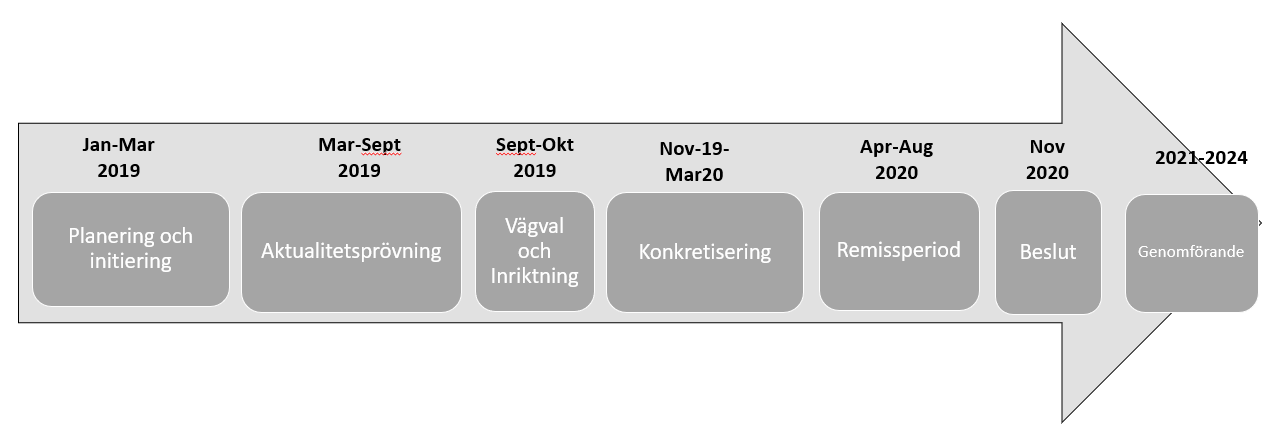 Efter en planeringsfas inleds revideringsarbetet med en aktualitetsprövning av RUS. Aktualitetsprövningen pågår till och med september 2019 då förslag till vägval/inriktning för ny RUS ska presenteras. Länets ledande politik får ta ställning till dessa förslag till vägval/inriktning under oktober 2019 och dessa ställningstaganden ligger sedan till grund för framarbetande av förslag till ny RUS. Framarbetande av förslag till ny RUS och konkretisering av innehåll och prioriteringar sker mellan november 2019 till och med mars 2020. Remissförslag arbetas fram och remissperiod är mellan april-augusti 2020. Därefter vidtar slutberedning och beslutsprocess, med inriktningen att ny RUS ska kunna fastställas av regionfullmäktige i slutet av 2020.Hela processen ska präglas av dialog och förankring mot länets aktörer.Under 2019 har hitintills ca 80 möten/mötespass genomförts i revideringsarbetet, med ca 750 deltagande personer (ej unika deltagare), inkluderande bland annat: ledande politiska företrädare i länet och nyckelpersoner hos länets kommuner och Länsstyrelsen, samverkansgrupper, samt representanter från både näringslivsaktörer och intresseorganisationer/föreningsliv.Särskilda aktiviteter att nämna: En konferensdag kopplat till Glokala Sverige och Agenda 2030 har genomförts (4/9) och för närvarande kvarstår genomförande av runda-bords-samtal med företagare runt om i länet (som koordineras av ALMI under september) och We Change, en workshops-dag med gymnasieelever från länet (17/11). Därtill kommer det under hösten 2019-vintern 2020 att genomföras såväl kommunseminarier/-workshops i länets kommuner (med företrädare från politik, tjänstemän och aktörer från orten att delta), som tematiska seminarier/workshops för hela länet.AktualitetsprövningenAktualitetsprövningen syftar till att ta fram underlag för att göra vägval och besluta om inriktning för det fortsatta RUS-arbete, både avseende RUS som styrdokument och dess sakinnehåll, samt den fortsatta arbetsprocessen. Underlag som presenterar dessa förslag ska ställas till Regionalt Forum inför deras möte den 3-4/10 2019. Genomförande av aktualitetsprövningenAktualitetsprövningen initierades under våren 2019 och pågår till och med september 2019. Den omfattar ett antal steg och huvudmoment: uppföljning av nuvarande RUS, frågan om hur Agenda 2030 och andra relevanta perspektiv kan integreras i RUS, samt analys av länets nuläge och omvärld. Respektive arbetsflöde bedrivs parallellt och integrerat, där iakttagelser eller slutsatser från det ena flödet kan födas in i ett annat flöde. Synpunkter som framförs under uppföljning av nuvarande RUS kan exempelvis bidra till tankeprocessen kring hur Agenda 2030 kan integreras i RUS, och så vidare. Förutom det arbetsmaterial och de underlag som skapas i respektive arbetsflöde i aktualitetsprövningen kommer ett antal förslag fram ur arbetet, exempelvis; förslag till inriktning avseende hur Agenda 2030 och andra relevanta perspektiv principiellt kan omhändertas i RUS, förslag till inriktning för RUS som styrdokument, samt förslag till vägval och inriktning för RUS:ens sakinnehåll och prioriteringar.I efterföljande stycken 2.2-2.4 ges en kort beskrivning av respektive arbetsflöde och vad som framkommit.Uppföljning av nuvarande RUSEn preliminär avrapportering finns framtagen, där en mer heltäckande redovisning ges av uppföljning av nuvarande RUS (”Avrapportering (prel) Uppföljning nuvarande RUS, ver 190909”). Denna avrapportering biläggs denna PM.Uppföljning av nuvarande RUS baseras huvudsakligen på samtal med aktörer i länet, genom uppföljningsdialoger. Ca 60 sådana dialoger har genomförts med: grupperingar i samverkanstrukturen, Länsstyrelsen, kommuner i länet, Region Uppsala, näringslivsaktörer, samt från civilsamhället (där ca 20 samtal har genomförts mot organisationer/föreningsliv). Vi har talat med såväl ledande politiska företrädare i länet, tjänstemän, representanter för nyckelaktörer och med ledande företrädare.Utöver dessa dialoger bygger den samlade rapporteringen även på uppföljning av åtaganden i RUS, samt en enklare kompletterande enkät. Övergripande synpunkter på revideringsarbetetÖverlag har det framförts att det är angeläget att säkerställa en bred delaktighet, dialog och samverkan under hela revideringsprocessen. Det lyfts fram att det är viktigt att engagera såväl utpekade nyckelaktörer som på bredden. Man ser positivt på och efterlyser tydlighet och transparens avseende:-vad som är påverkbart och inte, hur saker omhändertas eller inte,-att underlag, delrapporter, dokumentation, mm läggs ut och görs tillgängliga för dem som vill följa processen, samt genom-regelbunden återkoppling.Övergripande synpunkter kring RUS som styrdokumentGenom uppföljningsdialogerna framträder en relativt stor spridning i vilken nytta/roll man ser att RUS har haft: från att man ser RUS som ett dokument som flyter vid sidan av, till att man ser att RUS:en har givit bra stöd och riktning. Relativt få har kopplat ihop RUS:en med den egna styrningen och det egna styrsystemet, även om vissa aktörer har gjort det i olika grad.Ett flertal lyfter fram att genomförandet av RUS:en inte varit fullt i fokus, och få ”RUS-unika” insatser återrapporteras (som inte skulle ha blivit av utan RUS) Man refererar till att man ibland har kunnat arbeta i linje med RUS:en enbart genom linjeorganisationens ordinarie verksamhet. Men samtidigt hänvisar många till att man idag kan ”knyta an” till RUS:en, och se hur den egna verksamheten kan kopplas till den regionala kontexten genom RUS. Flera lyfter fram att man har kunnat ta stöd av RUS i övergripande plan- och strategiarbete, och att den givit stöd i olika ansökningar. Man refererar till att RUS:en har kunnat ge ökat fokus på vissa delar i ordinarie verksamhet, och att man ibland har kommit snabbare fram med vissa frågor/insatser med RUS:en som en plattform att utgå ifrån.Dagens RUS uppfattas överlag som ett bredare dokument, som ger en berättelse om länet och dess förutsättningar, med ett antal övergripande inriktningar att arbeta i linje med. Relativt entydigt framförs att man ser att RUS kan och bör spela en större roll genom att gå mer mot ett genomförande, med mer ”spets”. Samtidigt lyfts värdet av att man kan känna igen sig i RUS:ens berättelse, och på olika sätt knyta an till dokumentet från olika aktörer och nivåer.Ett flertal synpunkter har framförts som medskick för att öka användningen av RUS och stödja genomförandet, och för att skapa ett mer levande styrdokument. I stort rör dessa synpunkter: bättre förankring i processen, planera för genomförandet (inkl. uppföljningen) redan från start, öka kopplingen mot planeringsprocesser, samt ökad tydlighet kring det som ska göras.Förslag till inriktning för RUS som styrdokument.Från uppföljningsdialoger framträder en ganska tydlig bild om vilken inriktning man vill se för RUS som styrdokument. Inte minst från ledande politiska företrädare (från olika politiska läger, från både kommuner och från Region Uppsala) framträder en relativt entydig bild.Förslaget till inriktning har i olika steg vuxit fram, och har presenterats i samverkansgrupperingar, samt föredragits för den politiska ledningen i Region Uppsala, med accept om att arbeta vidare i linje med förslaget. Förslag på inriktning för RUS som styrdokument ligger i linje med centrala delar av det synsätt som finns kring hur man bör arbeta med Agenda 2030, samt att det har en evidensbaserad grund avseende strategisk resultatstyrning och strategiskt utvecklingsarbete i samverkan. Förslag på inriktning för RUS som styrdokument präglar såväl den fortsatta revideringsprocessen, framarbetandet av RUS sakinnehåll, samt – kanske framförallt – själva genomförandefasen av RUS.   Övergripande synpunkter kring RUS sakinnehållUppföljningen av nuvarande RUS fångar givetvis även upp synpunkter på sakinnehållet i dagens RUS. På ett övergripande plan återges i flera fall en uppfattning om att många grundtexter i dokumentet i stort fortfarande känns aktuella, samtidigt som vissa delar kanske behöver ses över på grund av att viss tid har förflutit sedan de togs fram. I dokumentet som helhet påpekar vissa att de tycker sig se en obalans, med en viss slagsida mot utvecklingsområdet ”nyskapande”. Man lyfter från flera håll upp behovet av att väga in hållbarhetsperspektiv och mer kvalitativa aspekter av olika frågor.Fler pekar på behovet av att utveckla RUS för att bättre kunna vara hela länets RUS, att vara relevant för och täcka hela länet, såväl geografiskt som ur andra perspektiv. Det förefaller finnas en utvecklingspotential avseende detta. Både genom att lyfta fram delar som idag inte upplevs vara tillräckligt synliggjorda, och genom att lyfta fram och tydliggöra hur sambanden ser ut mellan länets olika delar/perspektiv och vilka utmaningar och möjligheter som finns i detta.Dagens vision förefaller i stort fungera, även om några tankar har väckts, bland annat hur man kan inkludera hållbarhet i formuleringen.RUS:ens tre strategiska utvecklingsområden förefaller fungera för de flesta, men samtidigt lyfts frågor och resonemang kring dem. Flera synpunkter finns kring hur de tre utvecklingsområdena ibland ”låser in” frågor och ansvar i fel huvudområde, samt att vissa tvärgående perspektiv inte låter sig indelas så lätt. En styrka hos utvecklingsområdena som lyfts är att de kan fungera som något att ”hänga upp” RUS:en på, sammanfattande beskrivningar av vad RUS och länets utvecklingsarbete innefattar och strävar emot. De upplevs dock av flera som problematiska som indelningsgrunder under vilka mål och åtaganden ska läggas. Vi noterar exempelvis att flera aktörer i spontan erinran lyfter fram En region för alla som ett väldigt positivt utvecklingsområde, som de ser som en naturlig plattform för de övriga utvecklingsområdena eller för RUS:en i stort. Under exempelvis ”En växande region” uppfattas det av vissa att det finns utrymme att komplettera med kvalitetsaspekter som integrerar hållbarhetsperspektiven ytterligare.  Några funderingar framförs från olika håll kring hur relevant ”växande ” fortfarande är, då det mer kan ses som ett konstaterande.Många olika sakfrågor lyfts fram, som kan förstärkas och är viktiga att beakta i ny RUS. En sammanställning av de mest förekommande frågorna är gjord, och dessa fungerar som ett av flera ingångsvärden för att föra dialog kring vilka frågor som ska prioriteras i ny RUS.Flera lyfter fram att det generellt gäller att fokusera på de frågor där enskilda parter inte bäst löser frågorna, utan där ett regionalt perspektiv behövs. Integrering av Agenda 2030 i RUSFrågan om hur Agenda 2030 och andra relevanta perspektiv kan integreras i RUS är en del av revideringsarbetet av två huvudsakliga skäl: det finns ett behov och intresse av att sätta ökat fokus på dessa frågor på länsnivå, samt att det uttrycks en vilja att integrera Agenda 2030 och andra relevanta perspektiv i RUS för att dels visa på kopplingen mellan dessa frågor och utvecklingsfrågorna i länet, samt för att undvika uppkomst av ytterligare separata länsövergripande styrdokument (vilket skulle vara fallet om en separat Agenda 2030-strategi arbetades fram). En översiktlig screening av hur landets övriga RUS:ar har omhändertagit Agenda 2030 har genomförts, samt att en genomgång av utvalda nationella inriktningsdokument är gjord. Därtill har synpunkter avseende hur Agenda 2030 kan integreras i RUS fångats upp i uppföljningsdialoger under aktualitetsprövning.Förslag avseende hur Agenda 2030 principiellt kan omhändertas i RUSUtifrån ovan beskrivna arbete föreligger nu förslag till inriktning avseende hur Agenda 2030 och andra relevanta perspektiv principiellt kan omhändertas i RUS. Kortfattat innebär det att arbeta i den anda som Agenda 2030 anger, låta Agenda 2030 fungera som en kompass i arbetet, låta arbetet präglas av inkludering och delaktighet, samt sträva mot partnerskap och genomförande. Dessa fyra delar beskrivs kortfattat nedan:En anda av allvar och beslutsamhet: Enligt Agenda 2030-delegationen är de utmaningar som Agenda 2030 är ett svar på förenade med så stora konsekvenser för samhället att Sverige inte har råd att inte agera. En omställning är därför nödvändig och tiden för omställningen är knapp. Samtidigt visar historien att när viljan finns och när breda och långsiktiga överenskommelser kan nås mellan och inom länder kan en verklig samhällsomställning åstadkommas. Agenda 2030 som en kompass: Agenda 2030 och dess mål kan fungera som kompass i analys- och prioriteringsarbete. Agenda 2030-delegationen poängterar att agendans delmål till stor del omfattas av befintliga riksdagsbundna mål. Sverige skulle därför komma långt i arbetet för att nå agendans mål genom att vidta åtgärder som leder till att redan beslutade riksdagsbundna mål och nationella strategier uppnås och genom att uppfylla existerande lagstiftning fullt ut.  Genom att i RUS-revideringen knyta an till de globala målen ges både nationellt och globalt sammanhang och kraft. Målen ska användas som kompass vid inriktnings- och prioriteringsarbete. Detta genom att exempelvis vid aktualitetsprövningen av RUS genomföra en gap-analys av de globala målen och existerande RUS (gap-analys påbörjas). I nulägesanlysen ska relateras till relevanta nationella politiska mål med koppling till Agenda 2030. Vid val på inriktning och områden för vidare konkretisering ska dessa redovisas utifrån vilka globala och nationella mål de tar utgång ifrån, eller kan anses bidra till.  Vid framtagande av eventuella indikatorer för att följa länets utveckling kopplat till RUS ska de av RKA framtagna indikatorerna för Agenda 2030 beaktas och om lämpligt integreras. Inkludering och delaktighet: Agenda 2030 och de globala målen visar på att ingen ska lämnas utanför i utvecklingsarbetet. För att få ett brett engagemang och för att inkludera olika perspektiv krävs öppenhet mellan det offentliga och andra aktörer, med särskilt fokus på inkludering av grupper som idag inte i samma utsträckning representeras vid dialoger och samråd, däribland grupper som inte är organiserade. Generationsperspektivet i hållbar utveckling ställer kravet att barn och unga ges möjlighet att vara delaktiga och att deras perspektiv inkluderas.RUS-revideringsprocessen behöver säkerställa att civilsamhälle men även näringsliv erbjuds ökande möjligheter till deltagande och inspel i revideringens olika stadier. Vid genomförandet av RUS åtaganden finns ökade möjligheter att involvera berörda civilsamhällesorganisationer, då frågorna här är mer konkreta och lättare att koppla till det kärnområde som de ideella krafterna engagerat sig i.Partnerskap och genomförande: Agenda 2030 understryker att vår tids stora utmaningar hänger samman och måste lösas genom ett samlat grepp. Eftersom målen och delmålen i agendan är integrerade och odelbara är de mycket sällan möjliga att sträva mot endast genom en enskild aktörs insatser. Istället visar Agenda 2030 på behovet av partnerskap mellan sektorer och aktörer med ett gemensamt ansvarstagande för genomförandet, där mål 17 pekar specifikt på detta. Under aktualitetsprövningen av RUS har flera röster lyft att ökad samverkan och samhandling krävs för att ta sig an de komplexa utmaningar och möjligheter som vi gemensamt står inför. Vikten att alltid utgå ifrån samhällsuppdraget blir alltmer framträdande. Därmed ligger även denna del av Agenda 2030 i linje med den framväxande synen på hur RUS skulle kunna spela en roll för ökat fokus på hur det offentliga kan samverka i omställningsarbetet, och kommer vara del i val av inriktning för RUS syfte och roll.  Analys av länets nuläge och omvärldAnalys av länets nuläge och omvärld är igångsatt. Den består huvudsakligen av två huvuddelar: en mer faktabaserad beskrivning av länet, samt en sammanställning av identifierade utmaningar och utvecklingsområden i länet. Den faktabaserade beskrivningen framarbetas huvudsakligen av Region Uppsala, med vissa kompletterande underlag från bland annat Länsstyrelsen. Sammanställning av identifierade utmaningar och utvecklingsområden utgår från underlag och inspel från relevanta nationella sammanhang, regionala fastställda prioriteringar, områden som uttalats under aktualitetsprövningen, inklusive underlag med perspektiv från civilsamhälle, näringsliv och ungdomar.En preliminär bild från arbetsprocessen kring analys av länets nuläge och omvärld är att de olika underlagen och inspelen tillsammans kan utgöra en god grund för den breda bilden och berättelsen om länet, dess nuläge och utmaningar. Det krävs dock att arbetsprocessen och beredningen får fortgå enligt plan för att kunna få fram ett mer stabilt underlag avseende vilka områden som träder fram som mer prioriterade än andra.Övergripande områden/teman som har lyfts som angelägnaI den bifogade sammanställningen inkluderas de frågor som har återkommit i relevanta nationella och regionala prioriteringar samt under aktualitetsprövningen. Dialoger har skett med bland samverkansgrupperingar, kommuner i länet, Länsstyrelsen och Region Uppsala och ledande politiska företrädare i länet. I underlaget ingår också frågor som återkommande har lyfts av civilsamhällesorganisationer i länet, näringslivsorganisationer samt ungdomar. Sammanställningen är en redovisning av framlyfta områden och är inte tänkt att i detta skede läsas som förslag på framtida sortering eller formulering i en fastställd ny RUS. Två övergripande kategorier av frågor redovisas: förhållningssätt och nycklar, samt sakområdesfrågor. Se bilaga Övergripande områden/teman som har lyfts som angelägna. 